Паспорт системы воспитательной работы МБОУ СОШ №32 № п/пПоказательСодержаниеКраткая справка об образовательном учрежденииКраткая справка об образовательном учрежденииКраткая справка об образовательном учрежденииНаименование и почтовый адрес образовательного учреждения, телефон, электронный адресМуниципальное бюджетное общеобразовательное учреждение средняя общеобразовательная школа №32 г. Южно – Сахалинска693022г.Южно-Сахалинск, пл.р-н. Ново-Александровск, пер. Железнодорожный, 12А8(4242) 79-75-80Фамилия, имя, отчество директора школыБетнарская Светлана ФедоровнаКонцепция системы воспитательной  работыКонцепция системы воспитательной  работыКонцепция системы воспитательной  работыЦель воспитанияФормирование социально-позитивной ориентации личности,  развитие ее ключевых компетенций, позволяющих социализироваться  в постоянно меняющемся мире.Задачи воспитанияорганизовать единое воспитательное пространство, разумно сочетающее внешние и внутренние условия воспитания школьников, атмосферу школьной жизни, отношения между членами микрогрупп; Развивать самоуправление школьников, предоставлять им реальную возможность участия в управлении образовательным учреждением, в деятельности творческих и общественных объединений различной направленности; Содействовать формированию сознательного отношения учащихся к своей жизни,  психофизическому здоровью, а также к жизни и психофизическому здоровью окружающих людей; Вовлекать учащихся в систему дополнительного образования с целью обеспечения самореализации личности; Создать условия для участия семей учащихся в воспитательном процессе, развивать родительские общественные объединения, повышать активность родительского сообщества; привлекать родительскую общественность к участию в соуправлении школой; Воспитывать учеников в духе демократии, личностного достоинства, уважения прав человека, гражданственности, патриотизма. Разработать систему работы по выявлению, развитию, коррекции способностей каждого учащегося и отслеживанию динамики личностного развития школьников.Принципы воспитанияЛичностно-ориентированные: • целостное развитие (физическое, интеллектуальное, духовное); • психологический комфорт (атмосфера раскрепощенности, уважения, успешности, достижения поставленной цели); • адаптивность Культурно-ориентированные:• смысловое отношение к окружающему миру; • опора на культуру как на основу мировоззрения; • толерантность; • целостная картина мира. Деятельностно-ориентированные:• овладение деятельностью (целеполагание, контроль, опора на самостоятельное развитие); • креативность. Педагогические идеи, лежащие в основу построения системы воспитательной работыОсновными идеями, которые легли в основу концепции воспитательного пространства школы, являются идеи гуманизма, педагогики сотрудничества, формирования единого воспитательного пространства. Научным и практическим основанием для данной концепции стали педагогические идеи В.А.Сухомлинского, В.А.Караковского, Н.Е.Щурковой, И.Д.Демаковой, Д.В.Григорьева.Системообразующая (основная) деятельность, в которых происходит достижение целейНепрерывность образовательного процесса, когда урочная деятельность плавно переходит во внеурочную (факультативы, кружки, клубы по интересам, блок дополнительного образования); Совместная деятельность всех участников педагогического процесса: учителей, учащихся, родителей; Разновозрастные объединения школьников, созданные на временной или постоянной основе; Диагностика и коррекция результативности воспитательного процесса.Субъекты деятельности (участники и организаторы)Управление, обеспечивающее интеграцию всех компонентов в целостную систему, а также её развитие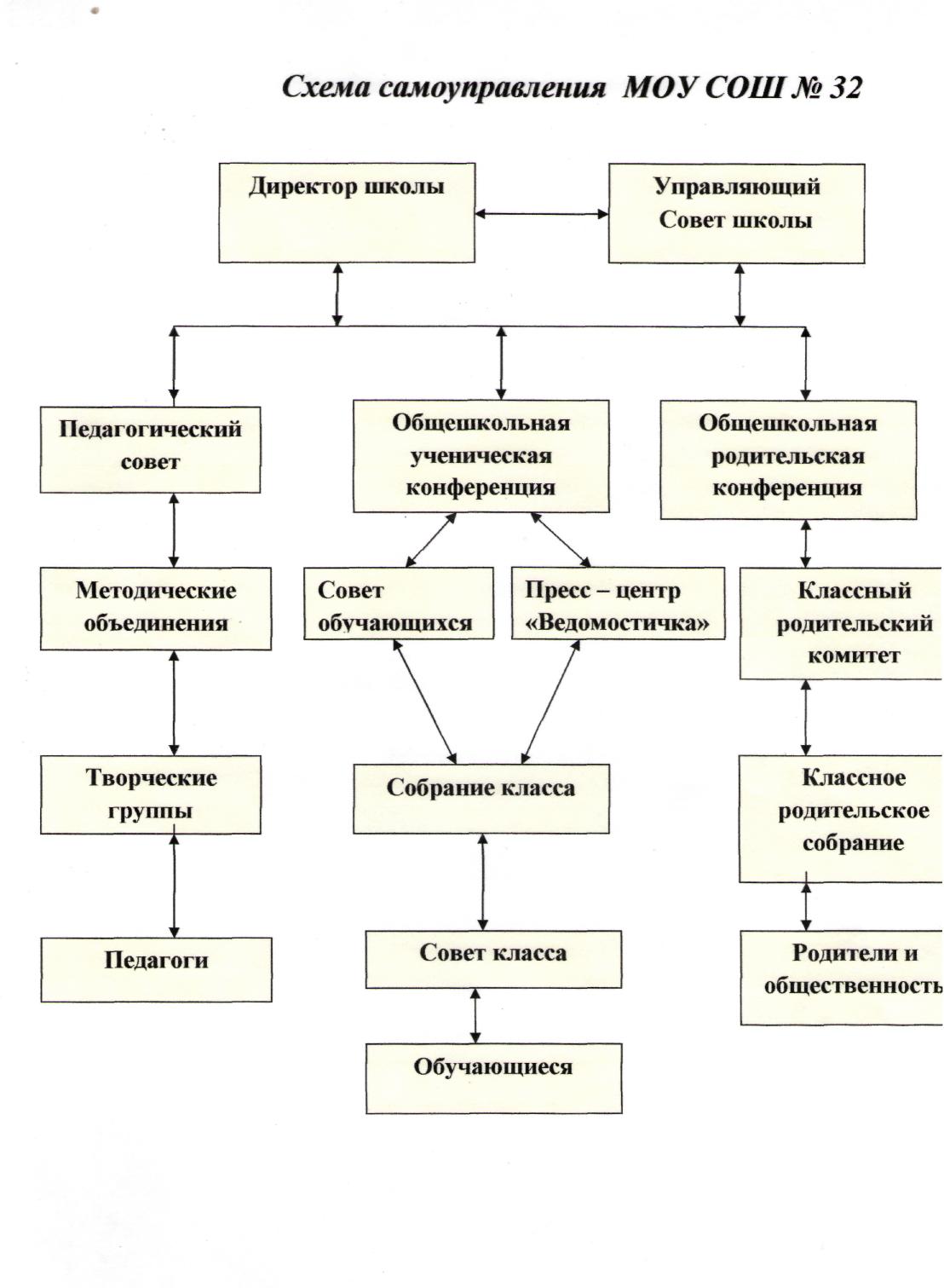 Внутренняя и внешняя среда системы, освоенная ее субъектами, характер взаимоотношений с окружающей средой Внутренняя среда: • ученическое самоуправление; • система работы классных руководителей, эффективность деятельности МО классных руководителей; • психологическое и социальное сопровождение; • построение образовательного пространства на основе интеграции обучения, развития и воспитания с приоритетом последнего; • система традиций школы. Внешняя среда  - сотрудничество с социокультурными, образовательными и спортивными учреждениями города, в рамках которого учащиеся школы приобретают опыт взаимодействия с другими микросоциумами, обогащая тем самым свой внутренний мир, приобретая навыки коммуникации, определяя свое место в окружающем мире.Считаем, что необходимо стремиться к тому, чтобы все структурные элементы воспитательного пространства оказывали максимально эффективное, позитивное воздействие на учащихся, на их социализацию.Социальный паспорт образовательного учрежденияСоциальный паспорт образовательного учрежденияСоциальный паспорт образовательного учрежденияСведения об учащихся (количество человек в ОУ, количество человек, состоящих на профилактических учетах)Всего обучающихся – 877Количество учащихся, состоящих на учете в: 	КДН -	23ОДН -	4ВШУ - 9Характеристика социального статуса семей обучающихся (количество многодетных, малообеспеченных, неблагополучных семей обучающихся в ОУ)Количество учащихся, оказавшихся в социально – опасном положении, состоящих в общегородском банке данных - 4Количество учащихся, оказавшихся в социально – опасном положении 	- 37Количество учащихся из малообеспеченных семей - 201Количество многодетных семей  - 43Количество учащихся из многодетных семей -  69Количество учащихся из приёмных семей -14Количество опекаемых - 3Образование родителей и законных представителей  в ОУ Высшее – 32%Средне – специальное (средне - техническое) – 51%Среднее – 17%Взаимодействие ОУ с различными учреждениями и организациями (перечень организаций)ИРОСОСАХГУДДЮТДЮСШОР по греко – римской борьбеДЮСШОР зимних видов спортаДЮСШОР игровых видов спортаСпортивный клуб «Торнадо»Школа искусств №4Филиал библиотеки №14Филиал детской библиотекиЦНК «Радуга»ПЧ №7ВДПООГИБДД МУ МВД России «Южно - Сахалинское»ОУУП и ПДН  МУ МВД России «Южно – Сахалинское ОДН Сахалинского ЛО МВД России на транспортеОМОН Сахалинского УВДСОБР  Сахалинской таможниЮСМО «Глена»МПО «Франтирер»ОО «Наследие»"Братство Александра Невского"ОО «Родник»ОО «Бумеранг»Сахалинский зооботпаркООО «Сахалинский горводоканал»Поликлиника № 6Центр занятостиОАО «Сахалинэнерго»СРЦ «Преодоление»Магазин «Амуниция - Центр»Городской Совет ветеранов